KATA PENGANTAR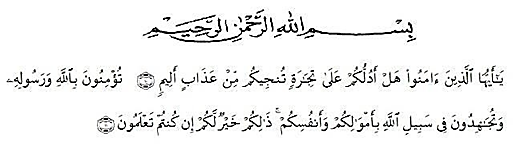 “Hai orang-orang yang beriman, suka kah kamu aku tunjukkan suatu perniagaan yang dapat menyelamatkan mudariazab yang pedih? (10) (Yaitu) kamu beriman kepada Allah dan RasulNya dan berjihad di jalan Allah dengan harta dan jiwamu. Itulah yang lebih baik bagimu, jika kamu mengetahui(11)”.(QS. As-Shaf:10-11).	Alhamdulillah segala puji dan syukur penulis panjatkan kepada Allah SWT yang telah melimpahkah rahmat dan hidayah-nya sehingga penulis dapat menyelesaikan skripsi berjudul: “Upaya Mengoptimalkan Kecerdasan Kinestetik Anak Usia 5-6 Tahun Melalui Senam Cerdas Ceria Di RA Melyaz’’	Tak lupa pula sholawat beriringin salam semoga senantiasa tercurahkan kepada junjungan Nabi Muhammad SAW, sehingga suri ketauladan terbaik, beserta keluarga, para sahabat dan para pengikutnya hingga akhir zaman. Beliau orang yang begitu mencintai kita sehingga diakhir hayatnya yang beliau sebut dan kenang hanyalah kita umatnya. 	Penulis skripsi ini merupakan gambaran atau langkah-langkah yang penulis lakukan dalam menyelesaikan penelitian  dan merupakan salah satu syarat untuk memperoleh gelar sarjana pendidikan (S-1).	Penulisan skripsi ini disusun dalam rangka memenuhi salah satu syarat untuk memperoleh Gelar Sarjana Pendidikan (S-1) Fakultas Ilmu Tarbiyah dan keguruan UNIVERSITAS MUSLIM NUSANTARA AL-WASHLIYAH MEDAN (UMN). Selama penulisan skripsi ini, penulis menyadari sepenuhnya bahwa tidak sedikit kesulitan dan hambatan yang dialami. Namun, berkat dan doa perjuangan, kesungguhan hati dan dorongan serta nasehat-nasehat yang positif dari berbagai pihak untuk penyelesaian skripsi ini semua dapat teratasi. Oleh karena itu, dengan segala kerendahan hati pada kesempatan ini penulis mengucapkan rasa terimakasih kepada:Bapak Dr. KRT. Hardi Mulyono, K. Surbakti, selaku Rektor Universitas Muslim Nusantara Al-Washliyah Medan, atas kesempatan yang diberikan untuk bisa kuliah di Universitas Muslim Nusantara Al-Washliyah Medan.Bapak Dr. Samsul Bahri,M.Si selaku Dekan FKIP Universitas Muslim Nusantara Al-Washliyah Medan.Ibu Novita Friska, S.Psi., M.Psi,  sebagai selaku ketua Prodi PG-PAUD UMN Al-Washliyah MedanBapak Novita Friska, S.Psi, M.Psi, sebagai selaku Dosen Pembimbing yang telah membimbing dan memberikan pengarahan kepada penulis dalam menyelesaikan skripsi ini. Bapak Aminda Tri Handayani , S.Psi. M.Psi, sebagai selaku dosen penguji IIbu Dewi Fitria, S.Pd.M.Pd, sebagai selaku dosen penguji IITeristimewa, untuk Kedua Orang Tua dan Suami serta Anak saya  terimakasih atas memberikan doa, dan dukungan selama ini dengan kasih sayang kepada penulis. Tanpa kasih sayang dan perjuangan mereka selama ini, mungkin si penulis tidak berhasil menyelesaikan studi S1 dikampus ini. Semoga Allah memberikan syurga dan memberikan balasan kebaikan dan keberkahan yang berlipat ganda untuk ayah dan mamak tercinta serta senantiasa LK Allah berikan kesehatan untuknya. 	Demikian skripsi ini dibuat. Penulis menyadari dan mengakui bahwa masih terdapat kekurangan dan jauh dari kesempurnaan, baik berkaitan dari segi penulisan, susunan kalimat ataupun yang lainnya. Oleh karena itu, kritik dan saran yang sifatnya membangun sangat penulis harapkan dalam kesempurnaan skripsi ini. Semoga skripsi ini bermanfaat bagi nusa, bangsa, dan agama, lebih khusus bagi penulis sendiri, dan semoga skripsi ini dapat memberikan sumbangan bagi pengembangan dunia pendidikan, khususnya Pendidikan Anak Usia Dini.	Medan,  Juli  2023Penulis,Rizky Windi Lestari